АДМИНИСТРАЦИЯ СЕЛЬСКОГО ПОСЕЛЕНИЯ КАМЕННЫЙ БРОД МУНИЦИПАЛЬНОГО  РАЙОНАЧЕЛНО-ВЕРШИНСКИЙСАМАРСКОЙ ОБЛАСТИПОСТАНОВЛЕНИЕ 	от 15 мая 2019 года № 26О проведения открытого аукциона по продаже недвижимого имуществаВ соответствии с Федеральным законом от 21.12.2001года 178-ФЗ о приватизации государственного и муниципального имущества ”, Земельным РФ.руководствуясь Федеральным законом от 06. 10.2003 № 131-ФЗ об общих принципах 	организации местного самоуправления в Российской законом от 26.07.2006 № 135-ФЗ «О защите прав сельского поселения Каменный Брод  района Челно-Вершинский, в соответствии 	прогнозным муниципального имущества  на 2019 год, утвержденный  Собрания представителей сельского поселения муниципального района Челно-Вершинский от 15. 05.2019 г.сельского поселения Каменный Брод муниципального района Челно-Верш инский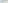 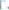 ПОСТАНОВЛЯЕТ:Провести открытый по  составу участников и форме подачи предложения о цене аукциона по продаже  нежилого здания зернохранилища с земельным участком находящегося в собственности сельского поселения Каменный Брод муниципального района Челно-Вершинский , общей площадью 1399.7 и земельного участка площадью 3381 кв.м., по адресу Самарская область Челно-Вершинский район село Новая Таяба улица Полевая д.44. Начальная цена торгов 119100 ( сто девятнадцать тысяч сто рублей) рублей 00 копеек.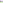 Администрации сельского поселения Каменный Брод муниципального района Челно-Вершинский выступить организатором аукциона, обеспечить размещение извещение о проведение аукциона на официальном сайте Российской Федерации: www.torgigov.ru и опубликовании извещения на официальном сайте администрации сельского поселения Каменный Брод муниципального района Челно-Вершинский Самарской области.Глава сельского поселения	Каменный Брод	С.С.Зайцев